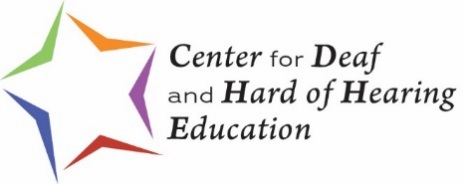 \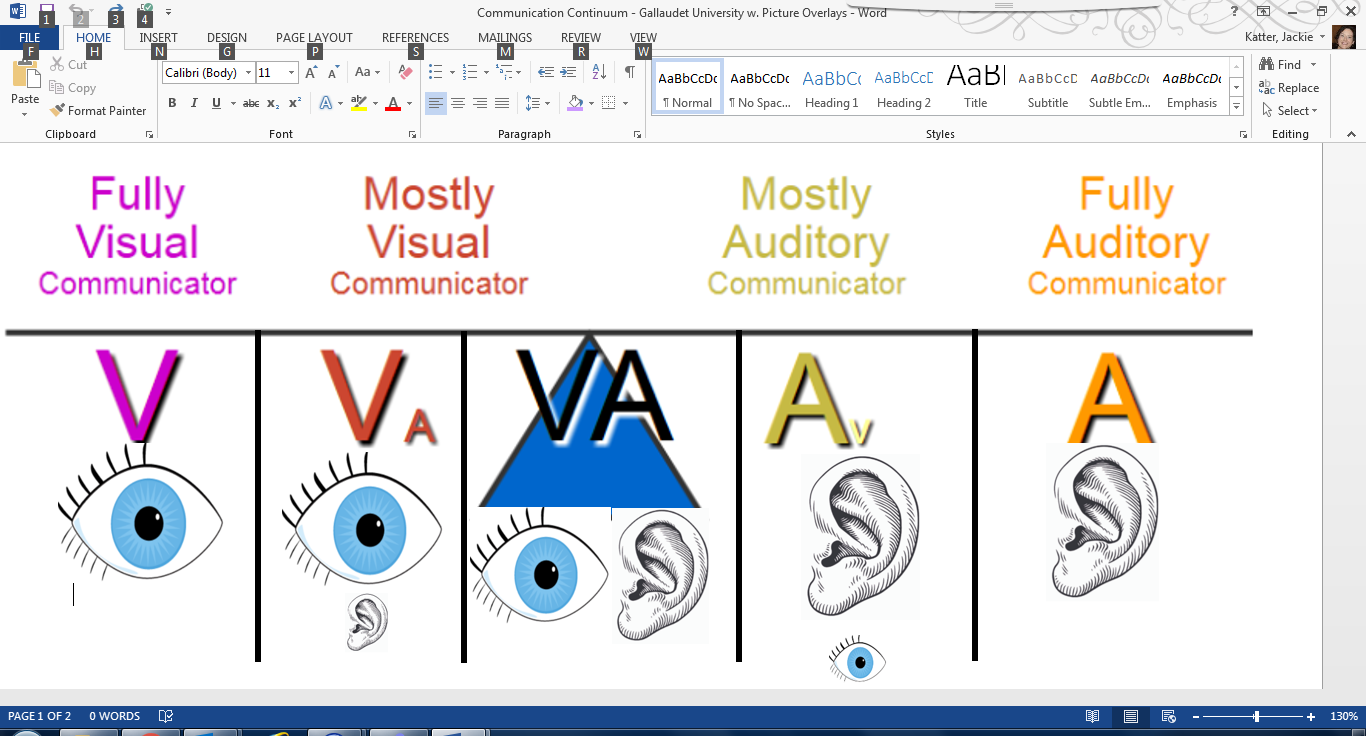 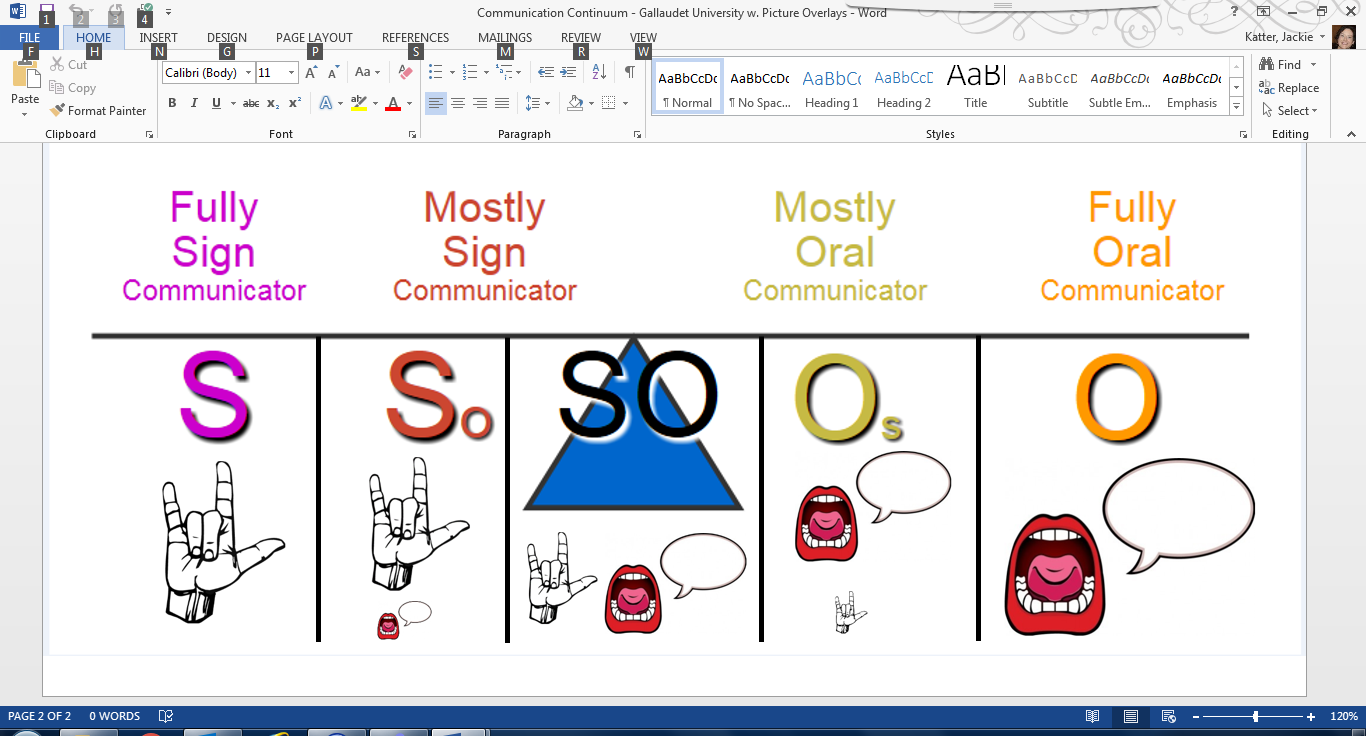 (B) Opportunities for direct* communication with peers and professional personnel in the child’s language and communication mode;*Direct language/communication/instruction occurs person to person, not through an additional source (e.g., educational interpreter, class note-taker, etc.)		 (C)  Academic level;  (D)  Full range of needsHistorical record of document review:Adapted from “Communication Considerations for Students who are Deaf or Hard of Hearing,” New Mexico, “IEP Communication Plan for Students Who are Deaf or Hard of Hearing,” Iowa, “Communication Plan for Child/Student Who is Deaf/Hard of Hearing,” Colorado, and “Student Language and Communication Profile Summary,” Laurent Clerc National Deaf Education Center, Gallaudet University Revised 4/2020NOTE: The intent of this form is to guide discussion among all members of the IEP team who review a student’s needs based on language and communication skills and access. The result of this thoughtful discussion about the student’s communication access, social, and instructional needs will be documented and utilized in determining the current performance levels as well as other components of the IEP, including: appropriate, specially designed instruction and IEP goals, and will, as appropriate, result in any necessary action plan to address the student’s needs.Indiana State Board of Education Special Education Rules Title 511 Article 7Indiana State Board of Education Special Education Rules Title 511 Article 7Indiana State Board of Education Special Education Rules Title 511 Article 7Indiana State Board of Education Special Education Rules Title 511 Article 7Indiana State Board of Education Special Education Rules Title 511 Article 7Indiana State Board of Education Special Education Rules Title 511 Article 7511 IAC 7-42-6 developing an individualized education program511 IAC 7-42-6 developing an individualized education program511 IAC 7-42-6 developing an individualized education program511 IAC 7-42-6 developing an individualized education program511 IAC 7-42-6 developing an individualized education program511 IAC 7-42-6 developing an individualized education program(c) (c) The Case Conference Committee (IEP team) must also consider the following special factors when applicableThe Case Conference Committee (IEP team) must also consider the following special factors when applicableThe Case Conference Committee (IEP team) must also consider the following special factors when applicable(4) (4) In the case of a student who is deaf or hard of hearing or a student who is deaf-blind, the student’s:In the case of a student who is deaf or hard of hearing or a student who is deaf-blind, the student’s:(A)(A)Language and communication needs;(B) (B) Opportunities for direct communications with peers and professional personnel in the student’s language and communication mode;(C)(C)Academic level; and(D) (D) Full range of needs; including opportunities for direct instruction in the student’s language and communication mode.Date of this Form:  Date of this Form:  Date of this Form:  Date of this Form:  Completed By:Child’s Name:   Grade:  Language(s) Used in the Home Environment (i.e., English, ASL, Spanish, etc.):Language(s) Used in the Home Environment (i.e., English, ASL, Spanish, etc.):Language(s) Used in the Home Environment (i.e., English, ASL, Spanish, etc.):Language(s) Used in the Home Environment (i.e., English, ASL, Spanish, etc.):Language(s) Used in the Home Environment (i.e., English, ASL, Spanish, etc.):NOTE: Identify all necessary assistive devices and environmental accommodations necessary to ensure access to and participation in the general education curriculum or required by the student to benefit from necessary specialized instruction.Identify all necessary assistive devices and environmental accommodations necessary to ensure access to and participation in the general education curriculum or required by the student to benefit from necessary specialized instruction.Identify all necessary assistive devices and environmental accommodations necessary to ensure access to and participation in the general education curriculum or required by the student to benefit from necessary specialized instruction.Identify all necessary assistive devices and environmental accommodations necessary to ensure access to and participation in the general education curriculum or required by the student to benefit from necessary specialized instruction.Identify all necessary assistive devices and environmental accommodations necessary to ensure access to and participation in the general education curriculum or required by the student to benefit from necessary specialized instruction.Identify all necessary assistive devices and environmental accommodations necessary to ensure access to and participation in the general education curriculum or required by the student to benefit from necessary specialized instruction.Identify all necessary assistive devices and environmental accommodations necessary to ensure access to and participation in the general education curriculum or required by the student to benefit from necessary specialized instruction.What assistive technology devices are used by the child?  (HA(s), CI(s), DM system, captioning, VP, etc.)What assistive technology devices are used by the child?  (HA(s), CI(s), DM system, captioning, VP, etc.)What assistive technology devices are used by the child?  (HA(s), CI(s), DM system, captioning, VP, etc.)What assistive technology devices are used by the child?  (HA(s), CI(s), DM system, captioning, VP, etc.)What assistive technology devices are used by the child?  (HA(s), CI(s), DM system, captioning, VP, etc.)What assistive technology devices are used by the child?  (HA(s), CI(s), DM system, captioning, VP, etc.)What assistive technology devices are used by the child?  (HA(s), CI(s), DM system, captioning, VP, etc.)What assistive technology devices are used by the child?  (HA(s), CI(s), DM system, captioning, VP, etc.)What age did child receive hearing aid(s)?What age did child receive hearing aid(s)?Cochlear implant(s)?Cochlear implant(s)?Cochlear implant(s)?Include hours per day devices are used at home: Include hours per day devices are used at home: Include hours per day devices are used at home: At school:Additional factors impacting communication (e.g. vision, voice, AAC, trach, etc.):Additional factors impacting communication (e.g. vision, voice, AAC, trach, etc.):Additional factors impacting communication (e.g. vision, voice, AAC, trach, etc.):Additional factors impacting communication (e.g. vision, voice, AAC, trach, etc.):Additional factors impacting communication (e.g. vision, voice, AAC, trach, etc.):Additional factors impacting communication (e.g. vision, voice, AAC, trach, etc.):Additional factors impacting communication (e.g. vision, voice, AAC, trach, etc.):Additional factors impacting communication (e.g. vision, voice, AAC, trach, etc.):What is needed to increase the proficiency of parents and family members in communicating with the child?What is needed to increase the proficiency of parents and family members in communicating with the child?What is needed to increase the proficiency of parents and family members in communicating with the child?What is needed to increase the proficiency of parents and family members in communicating with the child?What is needed to increase the proficiency of parents and family members in communicating with the child?What is needed to increase the proficiency of parents and family members in communicating with the child?What is needed to increase the proficiency of parents and family members in communicating with the child?What is needed to increase the proficiency of parents and family members in communicating with the child?(A) The child’s language and communication needs;Expressive/Receptive Communication ContinuumTo fill out the table below, please consider the following definitions/illustrations:How the student understands:How the student expresses:In the home with parent(s)/sibling(s):In the classroom or childcare setting with teacher(s):In the classroom or childcare setting with peer(s):In social situations with hearing adult(s):In social situations with Deaf adult(s):In social situations with hearing peer(s):In social situations with deaf peer(s):Document any additional communication needs or supports (e.g. pictures, cues, etc.):Specify opportunities for direct* instruction. Specify opportunities for direct* communication with peers. Specify opportunities for direct* communication with peers. Specify opportunities for direct* communication with professional staff and other school/childcare personnel.Specify opportunities for direct* communication with professional staff and other school/childcare personnel.Specify opportunities for direct* communication with professional staff and other school/childcare personnel.List strategies for increasing opportunities for direct communication/instruction as neededList strategies for increasing opportunities for direct communication/instruction as neededList strategies for increasing opportunities for direct communication/instruction as neededNOTE:Considering the mode or modes of communication used by the student, identify all supports needed by this student to participate in the general curriculum and extracurricular activities and benefit from other school services available to all students; this information assists with the development of specialized instruction as well as appropriate accommodations and modifications.1 a.What supports have been provided to this child previously or currently to acquire the age/grade-level academic skills and concepts included in the general education curriculum?What supports have been provided to this child previously or currently to acquire the age/grade-level academic skills and concepts included in the general education curriculum?1 b.What strategies are needed to increase the child’s proficiency in language and communication to acquire age/grade-level academic skills and concepts?2 a.What supports have been provided to this child previously or currently to acquire daily living/functional living skills?What supports have been provided to this child previously or currently to acquire daily living/functional living skills?2 b.What strategies are needed to increase the child’s proficiency in communication and language development to acquire daily living/functional living skills?What strategies are needed to increase the child’s proficiency in communication and language development to acquire daily living/functional living skills?The IEP team has considered the full range of needs, which is defined as encompassing academic, language, and social needs involving opportunities for direct instruction in the student’s language and communication mode as well as incorporated this information in the student’s IEP and reviewed annually.The IEP team has considered the full range of needs, which is defined as encompassing academic, language, and social needs involving opportunities for direct instruction in the student’s language and communication mode as well as incorporated this information in the student’s IEP and reviewed annually.Comments:School/DistrictParticipantsReview Date Log